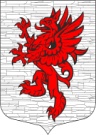 МЕСТНАЯ АДМИНИСТРАЦИЯ МУНИЦИПАЛЬНОГО ОБРАЗОВАНИЯ ЛОПУХИНСКОЕ СЕЛЬСКОЕ ПОСЕЛЕНИЕ МО ЛОМОНОСОВСКОГО МУНИЦИПАЛЬНОГО РАЙОНАЛЕНИНГРАДСКОЙ ОБЛАСТИПОСТАНОВЛЕНИЕ От  7 октября  2016 г.					                                   № 135 «О порядке размещения нестационарных торговых объектов на территории муниципального образования Лопухинское сельское поселение МО Ломоносовского муниципального района»	В соответствии  с Федеральным законом от 06.10.2003 г. № 131-ФЗ  «Об общих принципах организации местного самоуправления в Российской Федерации,  Федеральным законом от 28.12.2009 г. № 381-ФЗ «Об основах государственного регулирования торговой деятельности в Российской Федерации», приказом комитета по развитию малого, среднего бизнеса и потребительского рынка Ленинградской области от 18.09.2016 г. № 22 «О порядке разработки и утверждения схем размещения нестационарных торговых объектов на территории муниципальных образований Ленинградской области»  и Уставом  муниципального образования Лопухинского сельского поселение МО Ломоносовского муниципального района, администрация Лопухинского сельского поселение МО Ломоносовского муниципального районаПОСТАНОВЛЯЕТ:Утвердить:  1.1. Схему размещения  нестационарных торговых объектов на земельных участках расположенных на территории муниципального образования Лопухинского сельского поселение МО Ломоносовского муниципального района (Приложение 1).1.2. Порядок выдачи разрешения на размещение нестационарных торговых объектов на земельных участках находящихся на территории  муниципального образования Лопухинского сельского поселение МО Ломоносовского муниципального района (Приложение 2).1.3. Порядок организации работы нестационарных торговых объектов, размещенных на земельных участках расположенных на территории муниципального образования Лопухинского сельского поселение МО Ломоносовского муниципального района (Приложение 3).	1.4. Форму Разрешения на право организации мелкорозничной торговли на нестационарных торговых объектах на земельных участках расположенных на территории муниципального образования Лопухинского сельского поселение МО Ломоносовского муниципального района  (Приложение 4)1.5. Форму заявления на осуществление мелкорозничной торговли на нестационарных торговых объектах на земельных участках расположенных на территории муниципального образования Лопухинского сельского поселение МО Ломоносовского муниципального района (Приложение 5)     2. Определить ответственным лицом администрации Лопухинского сельского поселение МО Ломоносовского муниципального района по приему заявлений и выдаче разрешений на размещение нестационарных торговых объектов на земельных участках находящихся   на территории муниципального образования  – специалиста администрации Лопухинского сельского поселение МО Ломоносовского муниципального района  (далее ответственное лицо)     3. Специалисту администрации Лопухинского сельского поселение МО Ломоносовского муниципального района  (Смоличевой С.В.)    3.1. Организовать прием  и учет заявлений от заявителей и выдачу разрешений на размещение нестационарных торговых объектов на земельных участках находящихся  на территории муниципального образования Лопухинского сельского поселение МО Ломоносовского муниципального района, в порядке, утвержденном приложением 2 настоящего постановления.     3.2. При выдаче разрешений в соответствии со Схемой размещения нестационарных торговых объектов  предусмотреть размещение не менее чем шестьдесят процентов нестационарных торговых объектов, используемых субъектами малого и среднего предпринимательства, осуществляющими торговую деятельность, от общего количества нестационарных торговых объектов.4. Вносимые в Схему размещения нестационарных торговых объектов изменения и  дополнения   утверждаются постановлением администрации и подлежат обнародованию в порядке, установленном для официального обнародования муниципальных правовых актов.5. Настоящее постановление подлежит размещению на официальном сайте администрации Лопухинского сельского поселение МО Ломоносовского муниципального района. 6. Признать утратившим силу:Постановление Местной администрации МО Лопухинское СП МО Ломоносовского муниципального района от 16.09.2013 года № 70 «Об утверждении схемы размещения нестационарных торговых объектов, расположенных на земельных участках МО Лопухинское сельское поселение»7. Контроль исполнения настоящего постановления оставляю за собой.8. Настоящее постановление вступает в силу со дня его опубликования на официальном сайте администрации Лопухинского сельского поселение МО Ломоносовского муниципального района в сети интернет.И.о главы администрацииМО Лопухинское сельское поселение                                         А.А. Алексеев  Приложение 1к постановлению администрацииМО Лопухинское  сельское  поселение МО Ломоносовского муниципального районаСхема размещениянестационарной мелкорозничной торговой сетина территории Лопухинского сельского поселение МО Ломоносовского муниципального района  Приложение 2к постановлению администрацииМО Лопухинское сельское поселение МО Ломоносовского муниципального районаПОРЯДОКвыдачи разрешения на размещение нестационарных торговых объектов на земельных участках находящихся на территории муниципального образования Лопухинского сельского поселение МО Ломоносовского муниципального района1. Разрешение на  размещение  нестационарных торговых объектов на земельных участках находящихся на территории муниципального образования Лопухинского сельского поселение МО Ломоносовского муниципального района (далее - Разрешение),  выдается на основании заявления, поданного юридическим лицом, индивидуальным предпринимателем в администрацию Лопухинского сельского поселение МО Ломоносовского муниципального района. В заявление должна содержаться следующая информация:- фамилия, имя, отчество лица, осуществляющего торговую деятельность;- вид продукции, которой планируется осуществлять  торговлю;- на какой период будет осуществляться торговля;- адрес, где планируется расположение торговой точки.2. К заявлению о предоставлении разрешения прилагаются:2.1. Для  юридических лиц:- свидетельство о постановке на учет в налоговом органе;2.2. Для индивидуальных предпринимателей:-  свидетельство о государственной регистрации физического лица в качестве индивидуального предпринимателя;3. В день поступления заявления и прилагаемых к нему документов  ответственное лицо администрации  проводит их регистрацию в установленном законодательством порядке.4. После регистрации заявления заявитель уведомляется о  представлении в зависимости от типа объекта, форм и способов торговли следующих документов:4.1. Для размещения  нестационарных торговых объектов, включенных в Схему:- копия паспорта;-копия свидетельство о государственной регистрации физического лица в качестве индивидуального предпринимателя. 5.  Рассмотрение заявления о выдаче  разрешения осуществляется в срок, не превышающий тридцати календарных дней со дня поступления заявления, в течение которого ответственное лицо администрации проводят проверку полноты и достоверности сведений о заявителе, содержащихся в представленных документах.6. Решение о выдаче разрешения принимается на основании Схем  размещения нестационарных торговых объектов, утвержденных настоящим постановлением.7. В случае поступления двух и более заявлений на размещение торговых объектов в одном месте, при условии соблюдения всех требований указанных в пунктах 2, 4 настоящего Порядка, приоритетным рассматривается заявление, которое поступило ранее других заявлений на размещение торговых объектов на данном месте.8. Плата за рассмотрение заявления о выдаче разрешения, выдачу разрешения не взимается.9.  Разрешение оформляется  на бланке единого утвержденного образца, подписывается главой администрации Лопухинского сельского поселение МО Ломоносовского муниципального района и заверяется печатью.10. Заявителю может быть отказано в предоставлении разрешения по следующим основаниям:- представление заявителем не всех документов, указанных в пункте 4 настоящего Порядка или утративших силу документов,  отсутствия свободных торговых  мест или  несоответствия торговому месту.11. В случае отказа в выдаче разрешения заявителю направляется  письмо с обоснованием причин  отказа.  Приложение 3к постановлению администрацииМО Лопухинское сельское поселение     МО Ломоносовского муниципального районаПОРЯДОКорганизации работы нестационарных торговых объектов на земельных участках находящихся на территории  муниципального образования Лопухинского сельского поселение МО Ломоносовского муниципального района Общие положения1. Настоящий Порядок организации работы нестационарных торговых объектов, размещенных на земельных участках находящихся на территории муниципального образования Лопухинского сельского поселение МО Ломоносовского муниципального района, разработан с целью  создания условий для улучшения организации и качества торгового обслуживания, улучшения эстетического облика муниципального образования предприятиями всех форм собственности и индивидуальными предпринимателями и в соответствии с законодательством Российской Федерации (далее Порядок).2. Настоящий Порядок определяет требования  к организации  работы нестационарных торговых объектов и объектов по оказанию услуг в местах согласно Схемам размещения.3. Нестационарный торговый объект – торговый объект, представляющий собой временное сооружение или временную конструкцию, не связанные прочно с земельным участком вне зависимости от присоединения или неприсоединения к сетям инженерно-технического обеспечения, в том числе передвижное сооружение. К нестационарным торговым объектам относятся объекты, функционирующие на принципах развозной и разносной торговли, а также объекты организации торговли, не относимые к стационарной торговой сети:развозная торговля – розничная торговля, осуществляемая вне стационарной розничной сети с использованием специализированных или специально оборудованных для торговли транспортных средств, а также мобильного оборудования, применяемого только с транспортным средством. К данному виду торговли относится торговля с использованием автомобиля, автолавки, автомагазина, тонара, автоприцепа, передвижного торгового автомата;разносная торговля – розничная торговля, осуществляемая вне стационарной розничной сети путем непосредственного контакта продавца с покупателем в организациях, на транспорте, на дому или на улице. К данному виду торговли относится торговля с рук, лотка, из корзин и ручных тележек. Нестационарные торговые объекты являются временными, так как устанавливаются на определенный срок, по истечению которого владельцы обязаны их демонтировать и освободить занимаемую территорию.4. При неисполнении настоящего Порядка разрешение на размещение нестационарного торгового объекта и объекта по оказанию услуг подлежит аннулированию.II. Требования к организации работы нестационарных торговых объектов 1. На нестационарные торговые объекты распространяются требования Закона Российской Федерации «О защите прав потребителей», Правил продажи отдельных видов товаров, утвержденных постановлением Правительства Российской Федерации от 19.01.1998г.  № 55 (с изменениями), Правил бытового обслуживания населения в Российской Федерации, Санитарно-эпидемиологических требований, предъявляемых к объектам мелкорозничной торговли,  Правил пожарной безопасности в Российской Федерации (ППБ 01-03).Юридические лица, индивидуальные предприниматели,   нарушившие требования вышеперечисленных нормативных актов, несут ответственность в соответствии с законодательством Российской Федерации.Изъятие разрешения производится  в случае нарушения условий осуществления торговой деятельности, поступления жалоб. Приложение 4к постановлению администрацииМО Лопухинское  сельское  поселение          МО Ломоносовского муниципального района           РАЗРЕШЕНИЕ № _______на право организации мелкорозничной торговли на нестационарных торговых объектах на земельных участках расположенных на территории МО Лопухинское сельское поселение МО Ломоносовского муниципального района« _____ »  ____________ 201  г. 					д. ЛопухинкаВыдано ___________________________________________________________(наименование организации или Ф.И.О. предпринимателя)__________________________________________________________________(юридический адрес организации или домашний для предпринимателя)свидетельство о регистрации: № ________________________________ от «____» _______________ 201   годаВыдавший орган: администрация Лопухинского сельского поселения МО Ломоносовского муниципального районаНа право реализации: _______________________________________________по адресу: ________________________________________________________Торговля разрешается при наличии документов, подтверждающих качество и безопасность товара, его происхождение, соблюдении Закона РФ «О защите прав потребителей», Правил продажи отдельных видов товаров, утвержденных постановлением Правительства Российской Федерации от 19.01.1998 г. № 55 (с изменениями), Санитарно – эпидемиологических требований, предъявляемых к объектам мелкорозничной торговли, Правил пожарной безопасности в Российской Федерации (ППБ 01-03).Время работы: ________________________________Часы работы: с «____» часов до «____» часовСрок действия разрешения с «____» _____________ 201  года по             «_____» _______________ 201  года.Глава администрацииМО Лопухинское сельское поселение                                        Е.Н. АбакумовПриложение 5к постановлению администрацииМО Лопухинское  сельское  поселение          МО Ломоносовского муниципального районаЗАЯВЛЕНИЕна право организации мелкорозничной торговли на нестационарных торговых объектах на земельных участках расположенных на территории МО Лопухинского сельского поселение МО Ломоносовского муниципального района№ п/пАдрес места расположения нестационарных торговых объектовКоличество торговых местВид нестационарных торговых объектовПримечание1.Ленинградская область, Ломоносовский р-н., д. Лопухинка площадь у магазина ИП Кубасовой Н.П.40Участок свободен, объект торговли – палатка, передвижной объект торговли2.Ленинградская область, Ломоносовский р-н., д. Заостровье площадь у бывшего магазина 3Участок свободен, передвижной объект торговли3.Ленинградская область, Ломоносовский р-н., д. Муховицы площадка возле остановки магазина3Участок свободен, передвижной объект торговли4.Ленинградская область, Ломоносовский р-н., д. Старые Медуши ул. Медовая площадка около дома № 13Участок свободен, передвижной объект торговли5.Ленинградская область, Ломоносовский р-н., д. Верхние Рудицы на развилки дорог ул. Центральная и ул. Полевая3Участок свободен, передвижной объект торговли6.Ленинградская область, Ломоносовский р-н., д. Горки площадь у 2-х этажных домов3Участок свободен, передвижной объект торговли7.Ленинградская область, Ломоносовский р-н., д. Глобицы ул. Героев д.11площадь у Дома Культуры10Участок свободен, объект торговли – палатка, передвижной объект торговлиЗаявлениеЗаявлениеЗаявлениеЗаявлениеПрошу Вас предоставить мне торговое место размещения объекта нестационарной  мелкорозничной торговли  на земельных участках расположенных на территории МО Лопухинское сельское поселение МО Ломоносовского муниципального района по адресу:Прошу Вас предоставить мне торговое место размещения объекта нестационарной  мелкорозничной торговли  на земельных участках расположенных на территории МО Лопухинское сельское поселение МО Ломоносовского муниципального района по адресу:Прошу Вас предоставить мне торговое место размещения объекта нестационарной  мелкорозничной торговли  на земельных участках расположенных на территории МО Лопухинское сельское поселение МО Ломоносовского муниципального района по адресу:Прошу Вас предоставить мне торговое место размещения объекта нестационарной  мелкорозничной торговли  на земельных участках расположенных на территории МО Лопухинское сельское поселение МО Ломоносовского муниципального района по адресу:________________________________________________________________________________________________________________________________________________________________________________________________________________________________________________________________________________на период  с_____________________ по__________________________на период  с_____________________ по__________________________на период  с_____________________ по__________________________на период  с_____________________ по__________________________виды и наименование продукции__________________________________________________виды и наименование продукции__________________________________________________виды и наименование продукции__________________________________________________виды и наименование продукции__________________________________________________необходимая площадь торгового места____________________необходимая площадь торгового места____________________необходимая площадь торгового места____________________необходимая площадь торгового места____________________обязуюсь обеспечить надлежащее санитарно-техническое состояние занимаемой территории.обязуюсь обеспечить надлежащее санитарно-техническое состояние занимаемой территории.обязуюсь обеспечить надлежащее санитарно-техническое состояние занимаемой территории.обязуюсь обеспечить надлежащее санитарно-техническое состояние занимаемой территории.____________________________________________            дата            датаподписьК заявлению прилагаются следующие документы:К заявлению прилагаются следующие документы:К заявлению прилагаются следующие документы:К заявлению прилагаются следующие документы:1234